?АРАР                                                                 РЕШЕНИЕ                                                  «05»ноябрь 2020 й.                    № 69                      от «05» ноября 2020 г.Об обращении в Центральную избирательную комиссию Республики Башкортостан о возложении полномочий избирательной комиссии сельского поселения Дуван-Мечетлинский сельсовет муниципального района Мечетлинский район Республики Башкортостан на территориальную избирательную комиссию муниципального района Мечетлинский  район Республики БашкортостанРуководствуясь пунктом 4 статьи 24 Федерального закона «Об основных гарантиях избирательных прав и права на участие в референдуме граждан Российской Федерации», частью 3 статьи 23 Кодекса Республики Башкортостан о выборах, частью 4 статьи 21 Устава сельского поселения Дуван-Мечетлинский сельсовет муниципального района Мечетлинский район Республики Башкортостан, Совет сельского поселения Дуван-Мечетлинский сельсовет муниципального района Мечетлинский район Республики Башкортостан решил:1.Просить Центральную избирательную комиссию Республики Башкортостан возложить полномочия избирательной комиссии сельского поселения Дуван-Мечетлинский сельсовет муниципального района Мечетлинский район Республики Башкортостан на территориальную избирательную комиссию муниципального района Мечетлинский район Республики Башкортостан, формирующуюся в декабре 2020 года.2.Направить настоящее решение в Центральную избирательную комиссию Республики Башкортостан.Глава сельского поселенияДуван-Мечетлинский сельсоветмуниципального района Мечетлинский районРеспублики Башкортостан                                                                 А.Ю.ФазыловБАШ?ОРТОСТАН РЕСПУБЛИКА№Ы М»СЕТЛЕ РАЙОНЫ                    МУНИЦИПАЛЬ РАЙОНЫНЫ*             ДЫУАН-М»СЕТЛЕ АУЫЛ СОВЕТЫ          АУЫЛ БИЛ»М»№Е СОВЕТЫ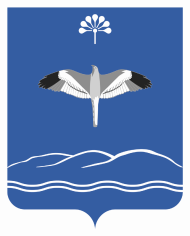 СОВЕТ СЕЛЬСКОГО ПОСЕЛЕНИЯ                   ДУВАН-МЕЧЕТЛИНСКИЙ СЕЛЬСОВЕТ МУНИЦИПАЛЬНОГО РАЙОНА       МЕЧЕТЛИНСКИЙ РАЙОН                      РЕСПУБЛИКИ БАШКОРТОСТАН